Республика Татарстанмуниципальное общеобразовательное учреждение«Болгарская средняя общеобразовательная школа № 2»Авторские методические разработки пьес для театров «Здоровья».     Автор: Герасимова Любовь Николаевна                               педагог – организатор                                                            высшей квалификационной категории                                        МБОУ «Болгарская средняя                                                 общеобразовательная школа №2»                                                 Республики Татарстан Спасского                                   муниципального района                                           Почтовый адрес:  422840,  РТ,                                       Спасский район г. Болгар                             улица Советская, 15                                                         Тел.88(4347)30998, bolscool2@mail.ruСодержание:Аннотация_____________________________________________стр  3Введение    ____________________________________________ стр  3Ожидаемые результаты:_________________________________ стр  4Основная часть:________________________________________ стр 5           Пьеса – сказка «Батыр из Татарстана»_____________________ стр 5           Пьеса «Здоровье- клад»_________________________________ стр 17           Пьеса «Микроб TV»____________________________________ стр 23           Заключение___________________________________________ стр 28           Приложение (Фото отчет)_______________________________ стр 29АннотацияТеатр - один из самых доступных видов искусства для детей, помогающий решить многие актуальные проблемы педагогики в воспитании у детей навыков здорового образа жизни. Именно по  этому в школах появились театры Здоровья! Но к сожалению найти пьесы для такого театра сложно. Поэтому возникла идея написать пьесы самостоятельно и предложить их в качестве методического материала в помощь таким театрам.Предлагаемые мной пьесы рассчитаны на детей 5-11классов. Кроме этого эти пьесы уже пробированы на сцене нашей школы. В конкурсах театр Здоровья  постановка этих пьес позволила завоевать   призовые места не только в нашем районе, но и в республике.Введение: 	 Наша школа-школа содействия здоровью золотого уровня. Укрепление здоровья детей, является одной из её главных задач. Актуальность предложенного материала состоит в пропаганде здорового образа жизни у подрастающего поколения.    	В наше непростое время, когда с огромной скоростью распространяется наркомания, токсикомания, алкоголизм, табакокурение, в которых погибают наши дети,  необходим новый, неординарный подход к воспитанию подрастающего поколения.Особенно это касается детей группы риска. Воздействие на ребенка путем нотаций,  лекций, бесед не дают такого эффекта, как просмотр театральных постановок в виде сказок.  Они легки, доступны и самое главное поучительны. При постановке этих сказок можно использовать  танцы, песни, акробатику и т.д. Предложенный материал полезен не только тем, кто их смотрит, но и тем, кто в них участвует. Актерами в постановке этих пьес  были и дети из группы риска. После чего отношение к здоровому образу жизни у них резко изменилось в лучшую сторону. Кроме этого постановка сказок может охватить достаточно большое количество учащихся. Пьесы были показаны детям из приюта «Чайка», городских и районных школ и имели большой успех.Цель: Формирование и пропаганда навыков здорового образа жизни, развитие творческих способностей детей, приобщение к театральному искусству, формирование у них высокого практического мировоззрения здорового образа жизни средствами искусства.Задачи:-приобщение учащихся к пропаганде здорового образа жизни и регулярным занятиям физической культурой и спортом через активизацию деятельности школьных  театров Здоровья.-профилактика  наркомании, алкоголизма и табакокурения.- привлечение общественного внимания к проблемам воспитания здорового образа жизни у подрастающего поколения.	Ожидаемые результаты:-Постановка предложенного материала рассчитана на совместную работу с родителями, учителями, обучающимися с 5-11 классов, в том числе на работу с  трудными детьми, что способствует улучшению контактов и взаимопонимания.-Формирует  жизненную позицию: здорового образа жизни школьников-Формирует их гражданскую ответственность.-Учит их жить полной, интересной жизнью.-Выявляет и развивает их творческий потенциал.-Учит овладению приемами саморазвития и саморегуляции, которые предполагают самопознание, самостановление, самовоспитание и самообразование.-Формирует нравственную стойкость, убежденность, преданность высоким идеалам человечества.-Способствует профилактике наркомании, алкоголизма и  табакокурния .-Способствует повышению уровня образования.Имеется положительные результаты постановок предложенных пьес: В нашей школе нет ни одного курящего обучающегося!Быть актером театра Здоровья стало престижным. Желающих быть актером этого театра становится с каждым годом все больше и больше.Если  в 2011-12 учебном году на внутришкольном контроле стояло 4 ребенка, а в ПДН - 2, то в 2012-2013 учебном году на внутришкольном контроле стояло 2 ребенка, а в  ПДН- 1. В этом учебном году стоящих на учете нет.Изменилось поведение  трудных детей,  улучшилась успеваемость.Основная частьПьеса – сказка «Батыр из Татарстана»	Действующие лица:Батыр.Царь.Принцесса.Мачеха.Водяной.Лесной бабай.Служанка.Нянька.Лжедоктор 1.Лжедоктор 2.Лжедоктор 3.Маска 1.Маска 2.Маска 3.На сцену под загадочную мелодию перед кулисами выходят актеры в масках и костюмах.Маска 1:Театр… театр- школа для народа, 
Будить сердца людей- вот в чем его природа! 
На путь неправедный он не дает свернуть, 
Он к свету нас ведет, открыв нам правый путь. 
Маска 2:
Волнуя и смеша, он заставляет снова 
Обдумать прошлое и смысл пережитого. 
На сцене увидав правдивый облик свой, 
Смеяться будешь ты иль плакать над собой. 
Маска 3:
Узнаешь: жизнь твоя светла иль непроглядна, 
Вот это верно в ней, а это в ней неладно. 
Маска 1:
И если ты хорош - то только лучше станешь, 
А если ты дикарь - из темноты воспрянешь. 
Маска 2:
Он чист и величав, влечет он к светлым высям, 
Свободен и широк, он свят и независим. 

Маска 3:Так ликуй же, щедрый Лицедей!
Сердце, раздавая по частицам, 
Освети любовью всех людей,
Как пером волшебницы Жар-птицыОткрывается занавес. На сцене болото. Между кочек ходит водяной, он чешется. Звучит песня, под которую выходит Батыр.Батыр: Водяной! Привет!Водяной: Батыр! Привет!Батыр: Сколько зим и сколько лет!Водяной:Спину почеши скорей!Да чеши же посильней!Так. Левей, правее, выше,А теперь чуть - чуть пониже.Уф! Сам аллах тебя послал!А не то бы я пропал!Батыр:Разреши испить водицы?Водяной:Пей, коль хочешь отравиться!Батыр:Я не понял в чем тут дело?Водяной:Да принцесса заболела.День и ночь она ревет.В общем, сутки напролет.Слезы в ведра собирают И в болото выливают.Тут соленая вода.Вот такая вот беда!Весь чешусь я от воды,Как бы ни было беды!Ты батыр мне удружи…Батыр: Да ты все толком расскажи!Водяной:Те, что слезы выливают,Меж собою тут болтают…Вон опять сюда идутСпрячемся за кочку тут.Батыр и Водяной прячутся за кусты. На сцене Служанка и Нянька несут ведра и выливают содержимое в болото, при этом разговаривают.Служанка:Кто ж наплакать столь успел?Нянька:Царь недавно овдовел.Служанка:Это знаю я. ПостойТак ведь царь женился на другой!Нянька: А у царя осталась дочьСлужанка:Ну?Нянька:А мачеха не прочьЦарску дочку извести,До могилы довести.Дочь здоровенькой была:Весела, стройна, бела.Энергичная, с пеленок…А эта мачеха видать,Ей не дает с кровати встать.День за днем ребенок чахнет.Батыр:Криминалом это пахнет!Нянька:Позвала  лжедокторов.Кто же будет тут здоров?Нянька со служанкой уходят.Батыр:Водяной, уж ты прости,Должен я туда пойти.Я спасу царево чадо…Водяной: Так и мне того же надо!Батыр уходит. Выходят маски, пока они говорят, меняется декорация. На сцене царский дворец. Маска 1:Стойте! Сказке не конец.Маска 2:За Батыром во дворецМаска 3Мы отправимся сейчасВСЕ: Продолжается рассказ.Мачеха:Что ты батюшка не весел?Что ты голову повесил?Царь:Что прикажешь мне скакать?Надо доченьку спасать!Ей становиться все хуже…Доктор ей хороший нужен….Я послал гонцов по свету,Их неделю уже нету!Мачеха:Мачеха:Не печалься, доктораВсе давно уж здесь с утра!Царь:Так чего же ты молчишьИ позвать их не велишь!Царь убегает за кулисы. Мачеха жестами зовет лжедокторов. Что-то им шепчет и раздает деньги.Мачеха:Вы все поняли?Лжедоктор 1: ДаЛжедоктор 2: ДаЛжедоктор 3: ДаМачеха: Дочку он везет сюда.Царь привозит дочь в одеялах, подушках на компьютерном стуле. Она постоянно плачет. Служанка и нянька вытирают ей слезы платочками, и выжимаю из них слезы в ведра.Принцесса: Папа милый умоляюПомоги я погибаю!Царь: Доктора! Быстрей! Сюда!Лжедоктора прибегают и осматривают принцессу.Лжедоктор 1: С вашей дочкою беда!У нее сейчас магнитЛжедоктор 2:Диатез и этот как его …зикирит.Лжедоктор 3:Чипсы, трюфель и спагеттиИзлечим болезни эти!Лжедоктор 1:
Окна быстро все закрытьИ гулять не выходить!Лжедоктор 2:Пить лекарства эти, эти…Они так полезны детям!Дает в руки принцессе много коробочек с  лекарствами.Лжедоктор 3:За компьютером всю ночьПусть проводит ваша дочь!Входит Батыр.Батыр:Стоп, минутку господа!Мачеха: Этот как попал сюда?Царь: Кто такой? Какого плана?Батыр:Я, батыр из Татарстана!Обыщи весь белый светЛучше края в мире нет!Вашу дочь, я излечу!Быть здоровой научу.Мачеха: Что ты врач,  докажешь чем?Мы ж не глупые совсем!Вот принеси ты нам ковер,Шитый золотом узорЧтоб на нем была виднаКак на карте вся страна.И покажешь ты свой край,Где не жизнь, а просто рай!Мы вот так тебя проверим.И тогда тебе поверим!Батыр:Где же мне найти такой?Мачеха: Проследи-ка за рукой.Ты вот так идешь, идешьВ чащу  леса забредешь.Там живет бабай лесной.У него ковер такой.Царь: Скоро ночь, чего тянуть…Отправляйся братец в путь!Царь провожает Батыра .Мачеха:Вот наивный человек.Не добыть ковер вовек!Свет на сцене приглушается. Во дворце ночь. На сцене Принцесса в кресле, с компьютером в руках,  рядом спят доктора. Тихонечко к Принцессе подбирается Батыр.Батыр:Тсс, Принцесса, слышь, вставай!Уведу тебя в свой край.Там ты будешь вновь здороваА пока ты в ТатарстанеЯ ковер им тот достану.Принцесса: Не хожу я…Батыр: Что ж такого.Если надо донесу,Все равно тебя спасу!Уносит Принцессу на руках. На сцене маски. Смена декораций. Лес. Маска 1: Так и есть. Подопечную свою Спрятал он в родном краюМаска 2:И передохнув немного Вновь отправился в дорогу.Маска 3:В чашу леса он пошелСтаричка того нашел.Старичок согнувшись, как от радикулита, несет корзинку и присаживается на пенек.Лесной бабай:Ой чего-то плохо мнеБоль ужасная в спине.Батыр: Здравствуй, дедушка – бабай!Помогу тебе давай!Лесной бабай:Как прийти сюда посмел?Убирайся, пока цел! (Замахивается на Батыра подогом  и стонет от боли в спине)Батыр: Не гони меня бабай.Потихонечку вставай.В лево, в право повернись,А теперь в перед согнись,Разогнись. Вот так. Вот. Вот.Потихоньку все пройдет.Лесной бабай:Ой, и в правду лучше стало.Боль проклятая пропала.Батыр: Нужно каждый день старатьсяФизкультурой заниматьсяПомогает она всем,Даже стареньким совсем!Лесной бабай:И не знаю, как мне быть.Как тебя благодарить!Батыр: У тебя же есть коверШитый золотом узор.Лесной бабай: (про себя)Хым.. да на кой мне этот хлам?(Батыру)Я тебе его отдам.Вот держи и убирайся,На глаза не попадайся!Что-то добренький я сталЧтоб шайтан тебя побрал!Батыр: Буть здоров, лесной –бабай!Лесной бабай:Слушай, сгинь! Иди, давай!Батыр уходит. Лесной бабай проверив, что нет ни кого, приплясывая уходит со сцены. На сцене маски. Смена декораций . Дворец.Маска 1:А дворец сейчас во мракеОхи вдохи, вздохи ахи.Маска 2:Царь совсем уже поник.Маска 3:Чуть живой, почти старик.На сцене Царь на троне, рядом Мачеха и слуги. Входит Батыр.Батыр: Ждать меня ты не устал?Я ковер тебе достал. Царь: Что ковер? Житья не стало!Дочка царская пропала…Ни к чему теперь коверШитый золотом узор.Батыр: Посмотри, а вдруг на немДочку мы твою найдем!Пока Батыр и слуги вешают ковер  на задник сцены.Мачеха:Чую, мне не здобровать,Нужно поскорей бежать. (Убегает)Батыр:Посмотри на нем видна,                         Слайды: 1-Глобус, 2-карта РоссииКак на карте вся страна.Вот и мой спортивный край	                   Слайды: 3-карта ТатарстанаГде не жизнь, а просто рай!И сказать еще вам надоТам пройдет уневерсиада1	                       Слайды: 4-Подготовка Казани к                             	                                                             Универсиаде. Эмблема Универсиады.                                                              Фото спорт площадок или соревнований.Спорт любой в почете тутЭтот праздник все тут ждут.А вот священная земля	   Слайды:                                                                                          Карта Района. Фото древних БолгарЗдесь на ней родился я.Слайды:Она становится все краше	Фото нового причала, мечети Болгар и т.дЭто будущее наше.Слайды:Мир и дружба здесь царит	Фото с сабантуя, народы в костюмахТут народ вперед глядитЗнают все тут: стар и млад,             	Слайды:Что здоровье, это клад!	                   Спорт. соревнований детей и взрослых                             В этом месте школа есть.	                   Слайды: Фото школыОт нее глаз не отвесть!Здесь, со спортом каждый дружит	    Слайды: Фото соревнованийИ живет себе не тужит!	                      на разных   спорт. площадкахДостигают здесь высот	Слайды:Посмотри-ка, видишь? Вот	Фото кубки, медали, дети с наградамиГрамоты, кубки, медали!Вы такого не видали!Вот. Смотрите поскорей!               Слайды: Фото А. Деманова (3,4 шт)Гордость школы: наш Андрей!Он известен на весь мирЦарь: Вот батыр, так уж Батыр!Батыр: Он пример всем детям нашим.        Фильм: Разминка акробатки с принцессой                   А вот эта вот не ваша?                     во главе.Царь:Ой, Она! Ура! Ура! Дочка царская жива!Батыр:В школе учится у насПодождите-ка сейчас.Батыр подходит к ковру, гладит его.(Обращается к ковру)Ведь волшебный ты коверШитый золотом узор.Принеси же нам скорейДочь, что всех царю милей! На сцену выносят стол, идет акробатический номер, который исполняет Принцесса.Принцесса: Папа!Царь: Доченька моя!Вот теперь спокоен я.Как же ты жива осталась?Принцесса:Просто очень я старалась.Спорт- вот лучший лекарь мой!Царь: Возвратилась ты домой.Спорту честь! Спорту виват!Спорт- он лучший друг ребят!Звучит позитивная музыка под которую все кто играл в спектакле скачут в скакалки, набивают мячи, танцуют, делают гимнастические упражнения и т.д. Затем выходят на авансцену в шахматном порядке.Маска 1: Закончен наш рассказМаска 2:Раскрыты все моментыМаска 3:Для всех, кто здесь игралМаски 1, 2,3:Звучат аплодисменты!Пьеса «Здоровье - клад»Действующие лица:СказочницаДедБабаПравнуки 1 и 2ЧертКурильщикБаба ЯгаДевчонкиНа сцену выходит ведущий.Сказочница:Жили, были дед да бабаВсе бы ладно кабы…кабы…В общем жили не тужилиИ здоровьем дорожили.Деду, как бы не соврать,Лет так сто или сто пять.Бабе чуть поменьше было:Сотня, если не забыла.На сцене баба и дед, они несут хворост.Баба:Тяжелее стала кладьМне б годков так сорок пять!Дед:Силы мы сейчас найдемТак… музыку заведем!Дед включает плеер, который у него на поясе. Оба танцуют современный или татарский, но ритмичный  танец.Баба:Уф!Дед:Уф, какая красотаТы как прежде молода!Баба:Дадим фору молодымВ нас же порох, а не дым!Дед:Говорят, что молодежьНынче стала хиловата,Вместо мышц,  эх,  стала вата!Этот курит, этот пьетИ куда их черт  несет?Сказочница:Помяни, он тут как тутХоть его и не зовут.Появляется Черт. Бабка  молится, бьет поклоны об пол.Дед:Баба что поклоны бьешь?Нас, здоровых не возьмешь!Черт: Да про вас и слова нет.Я о правнуках, слышешь, дед!Жить они хотят свободно.Пить, курить, ведь это модно!Баба:Молодежь не вся такая.Сказочница:Бабка молвила  икая. Баба:Наши правнуки к примеру.Дед:
Это точно, это верно!Не страшны соблазны им,Нашим правнукам родным!Черт:Что ж, ловлю я вас на словеУстоят, верну здоровьеВсем, кто болен в этот часВот и договор для вас.Сказочница:Подписали, слава БогуИ отправили в дорогуДвух родных своих внучат:Двух любимых своих чад.А в дорогу вот те разДали лупу -  «Третий глаз»Внучата идут по дороги и поют песню «Дорогою добра»,в рюкзаке у них волшебная лупа.Сказочница:День, второй идут по светуИ чего здесь только нету.А соблазнов-то те счестьНе попить и не поесть.Вдруг табачный едкий дымПреградил дорогу им.На сцене в клубах дыма, в окружении девчонок, появляется курильщик. (Использовать дымовик для сцены) Поет песню Курильщика. Курильщик:Иду по жизни смело Я с пачкой сигаретИ ни чего прекраснейВ этой жизни нет!Лишь только закурю яКак взрослым становлюсьИ  все девчонки сразуКричат:Девчонки: В любви клянусь!1внук: Говорит он правду братПосмотри сколько девчат!2внук: Ты даешь, ну молодец!Он уже почти мертвец.Как окурок, без фуражкиДа и жить на две затяжки.1внук: Да, выглядит как старый дедНикотин, ведь это вред!2внук  достает из рюкзака волшебную лупу, зритель видит в ней черные, пораженные легкие.2внук: Легкие, вишь, почернелиИ он дышит еле еле.Курильщик:Ерунда, ведь я здоровМне не нужно докторов.Голову мне не дуритеЛучше сядьте, закурите.2внук  кладет лупу в рюкзак и достает тяжелую гирю, с  которой легко  играет.2внук: Болен ты. Сейчас увидишь.Эту гирю ты поднимишь?Кто кого,  давай?Курильщик:Давай..2 Внук легко поднимает гирю много раз, а Курильщик пытается поднять гирю, делает несколько подъемов, задыхается, кашляет. Девчонки отбегают от него и пристраиваются к внучатам. Курильщик продолжает кашлять,  падает без сил.Курильщик: (Говорит с трудом)Стойте девочки, куда?Девчонки: От тебя одна беда!Хилый муж не нужен нам!2внук: (1-му внуку)Вот остался он без дам.Если куришь, хошь не хошьА без время пропадешь.Сказочница:Дальше братцы держат путьУж пора бы отдохнутьТолько вот одна бедаВновь попали… и куда…На сцене Баба Яга, она варит зелье. И поет песню. За этим наблюдают внучата.Баба Яга:Чуфы, чуфы фыр, фыр, дырьХвост свинины поводырь!Здесь в котле дурман – водаБудешь пить придет беда…Замечает внуков. Ведет их к котлу. Предлагает выпить зелье.Это зелье не простоеЭто зелье золотоеВыпьешь чуточку и тутНоги сами в пляс пойдут.Будет весело, прекрасно…1внук: Это с виду все так классно!Посмотри-ка ты сюда.(Смотрит в лупу, где зритель видит разрушенную печень.)Здесь не радость, а беда.Посмотри-каБаба Яга:Ха.ха.ха…1внук: Тут не печень, а труха.2внук: Мы без зелья сплясать можем.Сможешь так (показывают задорный  танец)А мы поможем. Вовлекают Бабу Ягу в танец.1вунк: Жизнь прекрасна и без зельяНет болезни, нет похмелья.(Яга закружилась в танце и падает.)Нет уродов, нет дебилЭто яд ее убил! (показывает на котел с зельем)Сказочница:Тропка длинная была,Но до дома довела.Не смогли с пути их сбитьИ хоть чем-то соблазнить.Черт сидит, охвачен думой,Пуще прежнего угрюмый.За заклад придет расплата,Победили ведь внучата!На сцене дед ,баба, правнуки и Черт.Дед:Ну, Шайтанушка, давайДоговор наш выполняйМолодцы мои внучатаТвоя байка старовата.Черт:Не привык я как-то врать…Раз, два,  три,  четыре, пять.Принимайте, все  готово:Все вокруг сейчас здоровы!На сцене появляются все персонажи пьесы.Все: Знают все и стар и младЧто здоровье - это клад! Пьеса «Микроб TV»Цель: Формирования и пропаганда навыков здорового образа жизни, развитие творческих способностей детей, приобщение к театральному искусству, формирование у них высокого практического мировоззрения здорового образа жизни средствами искусства.Задачи:-приобщение учащихся к пропаганде здорового образа жизни и основам безопасности жизнедеятельности. -профилактика  соблюдения гигиены.- привлечение общественного внимания к проблемам воспитания основы безопасности жизнедеятельности. -дать основы знаний в области актерского  мастерства.Актуальность: Актуальность предложенного материала состоит в пропаганде здорового образа жизни у подрастающего поколения. Очень часто мы замечаем, что дети в школе и детском саду бегут кушать, позабыв при этом помыть руки. И педагогам постоянно приходится объяснять,  почему нужно мыть руки, не есть грязных фруктов и т.д. Постановка этой пьесы позволяет воздействовать на ребенка непринужденно. Ребенок ставит себя на место героя и сам приходит к выводу, что гигиена очень важна для каждого человека.Просмотр данной театральной постановки рассчитан на детей дошкольного и школьного возраста, а так же он будет  интересен и взрослым.Ожидаемые результаты:Соблюдение детьми правил гигиены.Действующие лица:ПетяБабушкаМамаПолезные микробыВредные микробыМикроб ОхМикроб АхНа сцене в левом углу находится вешалка. Это коридор квартиры. Звонок в дверь. На сцену выходит бабушка, в руках у нее тарелка и полотенце, она идет открывать дверь. Входит Петя с портфелем в руке, он очень вялый.Петя: Привет бабуль.Бабушка: Как дела в школе?Петя: Нормально.Бабушка: Пойдем я тебя покормлю.Петя: Не ба, не хочется. Что-то я себя плохо чувствую.Бабушка: Может врача вызвать?Петя: Нет ба. Лучше я прилягу, отдохну.Бабушка: Приляг милок, отдохни.Петя уходит, но тут же стал слышен звук телевизора.Бабушка:  Петенька, ну кто же отдыхает с включенным телевизором?!Петя: Да он мне не  мешает ба… я под него лучше засыпаю.Снова звонок в дверь. Входит Мама Пети.Мама Добрый вечер мам! Петька со школы пришел?Бабушка: Пришел.Мама: Поел?Бабушка: Какое там. Сказал, что плохо себя чувствует и заснул. Пойдем на кухню, я тебя покормлю.Мама Сейчас, только руки помою.Уходит. Экран. Звучат позывные передачи. На экране два микроба.Микроб Ох:Добрый вечер дорогие друзья! Микроб Ах: Здравствуйте! В эфире программаВместе: «Микроб TV»Микроб Ох: И мы ее ведущие: Микроб Ох!Микроб Ах: И микроб Эх!Микроб Ох: Микробы… Микроб Ах: Более правильное название - микроорганизмы Микроб Ох: Совершенно верно, слишком малы для того, что бы быть видимыми невооружённым глазом. Наш размер менее .Микроб Ах: Вот некоторые из нас, увеличенные в миллион раз.Идут слайды микробов  с их названиями.Микроб Ох:Страшно?Микроб Ах: Но если нас нарядить в плюш, мы будем гораздо симпатичней.Идут слайды микробов из плюша, тоже с названиями.Микроб Ох: Нас много.Микроб Ах: Мы повсюду.Микроб Ох: Например: Внутри у каждого человека проживает по 2 килограмма микробов и насчитывает 200 видов, причем 80 из них во рту.  Человеческий организм – это целая фабрика по производству микробов. На каждом квадратном сантиметре человеческого кишечника находится до 10 млрд. микробов, на каждом квадратном сантиметре кожи – до 10 миллионов. Микроб Ах: Больше всего микробов находится на зубах, в горле и в пищеварительном тракте, где концентрация микробов в тысячу раз выше, чем на поверхности кожи. Микроб Ох: Микробы бывают разные: Полезные и вредные. Микроб Ах: Давайте посмотрим на них в микроскоп. На сцене поочередно выступают вначале вредные микробы, затем полезные. Вредные микробы одеты в черные накидки и черные шапочки с прорезями для глаз, носа и рта, в руках черные мечи, а  полезные в серебристых доспехах, в руках, у которых такие же серебристые щиты и мечи.Вредные микробы: (Поют песню на мотив «Пусть нету ни кола и не двора)1: Пусть нету ни кола и не двора.
Пусть человек от нас протянешь ноги
Людишек уничтожить нам давно уже пора -
Мы вредные микробы…мы бульдоги

ПР:
Не желаем жить по другому,
Не желаем жить, эх по другому,
Ходим мы по краю, ходим мы по краю,
Ходим мы по краю родному.

2: Прохожих ищем с ночи до утра.
Устали в поисках, натерли ноги.
Вот вы попались в сети к нам. Ура!
Микробы мы с большой дороги.

ПР: 3: Нам лижет пятки языки костра.
Ну от чего не любят недотроги
Микробов без ножа и топора -
Разбойников с большой дороги.Полезные микробы: (поют на мотив песни «Аты - баты»)Полезные микробы мы, вам люди повезло, 
Мы ваши очень смелые солдаты. 
Такое вот суровое мужское ремесло, 
Спасаем ваши жизни, аты-баты. 
Болезни атакуют вас, такая вот фигня
Порой вы в этом сами виноваты, 
Но мы всегда вас выведем из шквального огня. 
Полезные микробы, аты-баты. 

Без вас, поверьте нам, не проживем и дня,
Клянемся, клятвой верного солдата
Вы дом наш и пристанище, короче мы родня, 
Аты-баты, аты-баты. 

Мы служим не за звания и не за ордена, 
За это мы хотим иную плату:
Чтоб берегли здоровье вы, в любые времена, 
Аты-баты, аты-баты. 

Нас человек не жалует, но мы ему споем, 
Что мы его мечи, щиты и латы. 
И значит, надо выстоять, покуда не умрем, 
Аты-баты, аты-баты. 
Аты-баты, аты-баты. 
Аты-баты, аты-баты.Экран, на нем вновь микробы Ох и Ах.Микроб Ох: Хорошие бактерии занимают в нашем организме те “места”, на которые “зарятся” плохие, болезнетворные бактерии, защищая человека от болезней, как ров с водой в средние века защищал замок от завоевателей. Микроб Ах: Итак, разновидностей микробов много, и живут они целыми колониями. Естественно, что живя в организме человека, они должны беречь своего хозяина, а не вредить ему.Микроб Ох: Иначе получилось бы, как в басне о свинье, подрывавшей корни дуба, от которого она питалась.Хорошим бактериям нужно помогать обязательно, так как они крайне важны для человека - они и пищу помогают переваривать, и витамины вырабатывать, и иммунную систему поддерживать в “постоянной боевой готовности”.Микроб Ах: Микробы - не грубые животные, они умные и хозяина своего любят - конечно, до поры до времени, пока он не мешает им выполнять свои биологические функции.Микроб Ох: Бывает, что вдруг  человек чувствует вялость, раздражение, шарахается от собственного отражения в зеркале, но при этом четко сформулировать, что болит, почему-то не может.Микроб Ах: Все очень просто. В организме человека началась борьба между плохими и хорошими микробами.Микроб Ох: Предлагаем вашему вниманию репортаж с места горячих событий. Петя спит, а в его организме идет настоящее сражение.На сцене плохие и хорошие микробы сражаются на мечах, под музыку Хачатуряна  «Танец с саблями». Вначале в шахматном порядке, а затем попарно выходя на авансцену. Между каждым идут реплики, при которых погибают микробы в зависимости от аргумента.- Петя не почистил утром зубы-.-.-.-.-.-.-- Петя с утра хорошо позавтракал.- Зато по дороге съел немытое яблоко, а в школе вместо горячего обеда опять ел сухомятку.-.-.-.-.-.--Петя весь день просидел у компьютера. И вечер тоже.-.-.-.-.-.--Петя утром  не сделал зарядку.-Он сделал ее в школе вместе со всеми учащимися. И по физкультуре у него пятерка…была- А сейчас?-Тройка-.-.-.-.-.-.-Петя, помоги нам, ты же можешь погибнуть!!!Все участники на сцене. Плохих микробов много и только один хороший еще пытается сражаться со всеми на заднем плане. Выбегает Петя. Но он не видит микробов, так же как и остальные персонажи.Петя: (кричит) Мама..а…а…Вбегают мама и бабушка.Мама и Бабушка: Что случилось?Петя: Мне приснился страшный сон. Я понял, что мне нужно делать!По мере его плана, погибшие микробы встают, а плохие падают.  Поднимаясь, они встают за спиной у Пети во фронтальную мизансцену, как будто его армия, а он командир.Каждый день утром и вечером я буду чистить зубы.Буду правильно и хорошо питаться, не забывая при этом мыть тщательно руки и фрукты.Составлю правильный режим дня, и буду жить по нему.Только 1 час в день позволю себе просидеть у компьютера и как можно реже  буду сидеть у телевизора.Запишусь в спортивную секцию.В общем, буду вести здоровый образ жизни.Звучит финальная музыка.Заключение:В заключении хотелось бы сказать, что данный методический материал можно широко использовать в школах, как воспитание  у обучающихся здорового образа жизни.Данная пьеса апробирована в нашей школе. После просмотра спектакля для того чтобы помыть руки перед столовой выстаивается очередь.В предлагаемых пьесах могут использоваться: презентации, ТСО (музыкальный центр с функцией караоке); фонотека (фонограммы в записи); DVD с фильмами; ПК; Проектор.Фото отчет: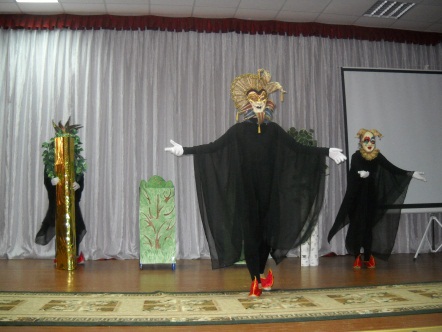 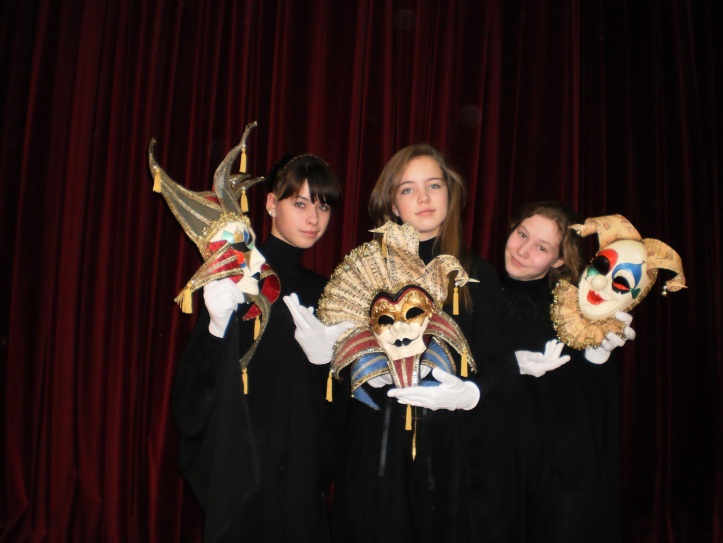 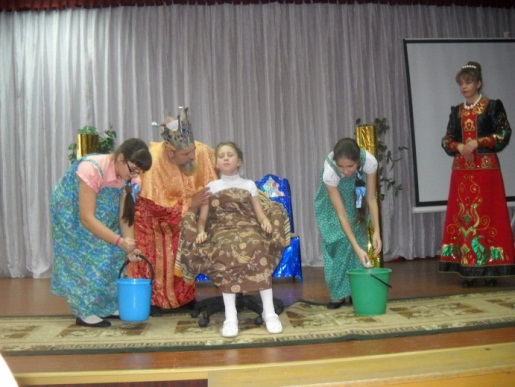 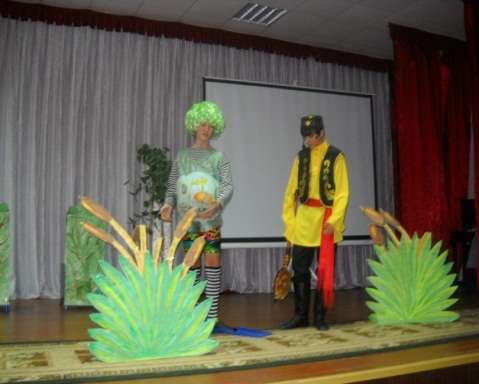 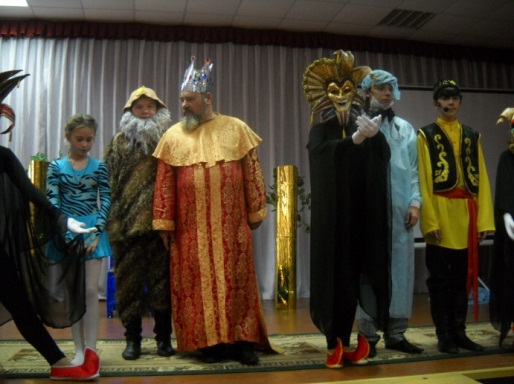 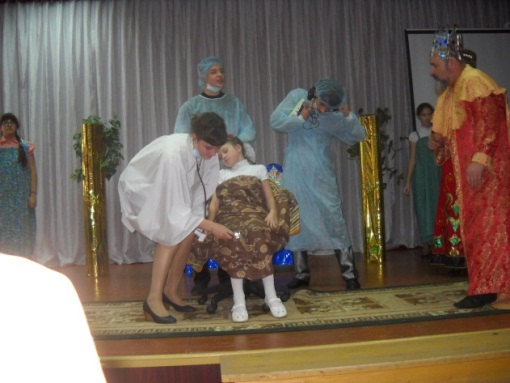 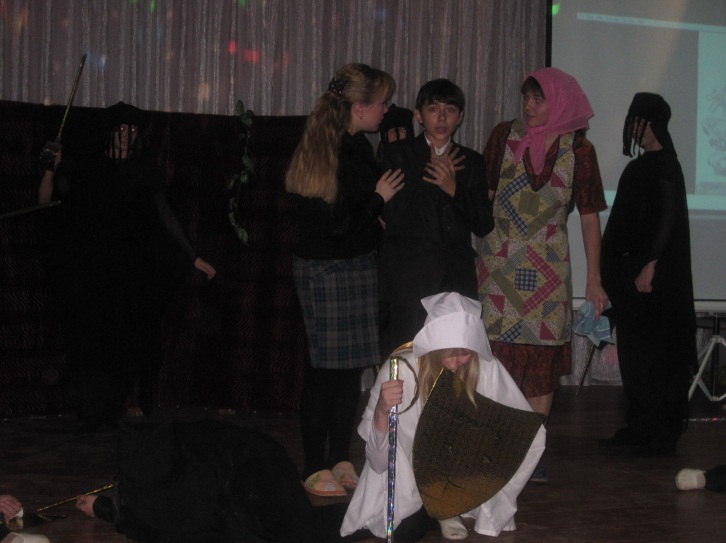 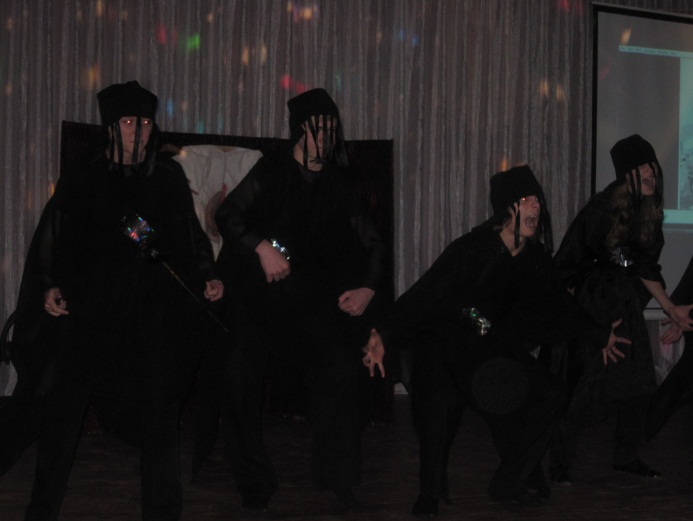 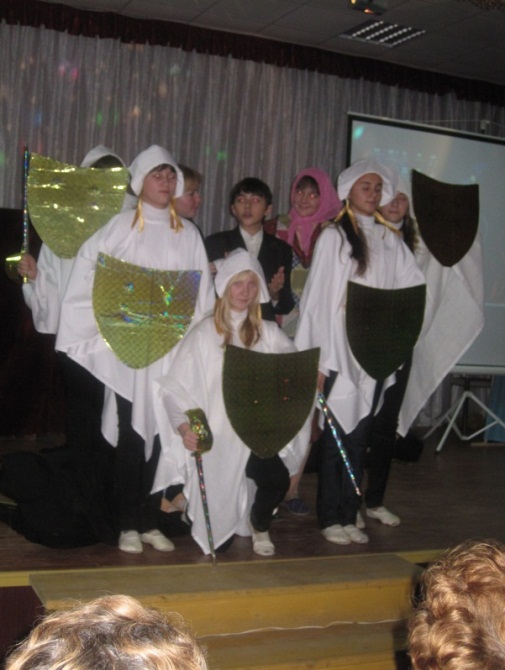 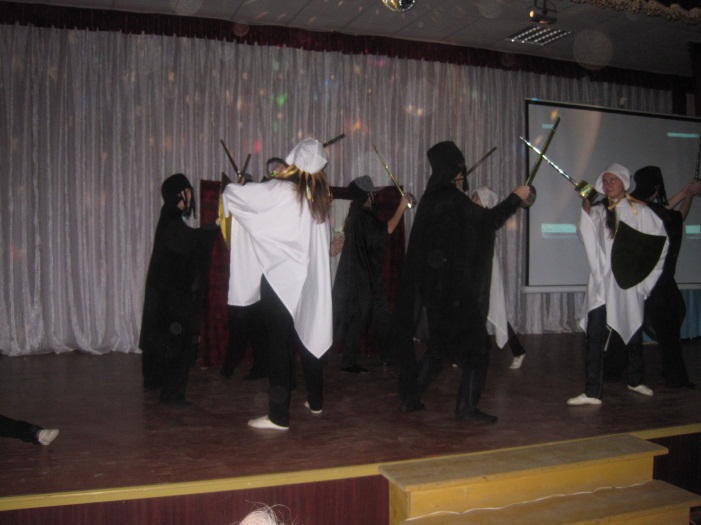 